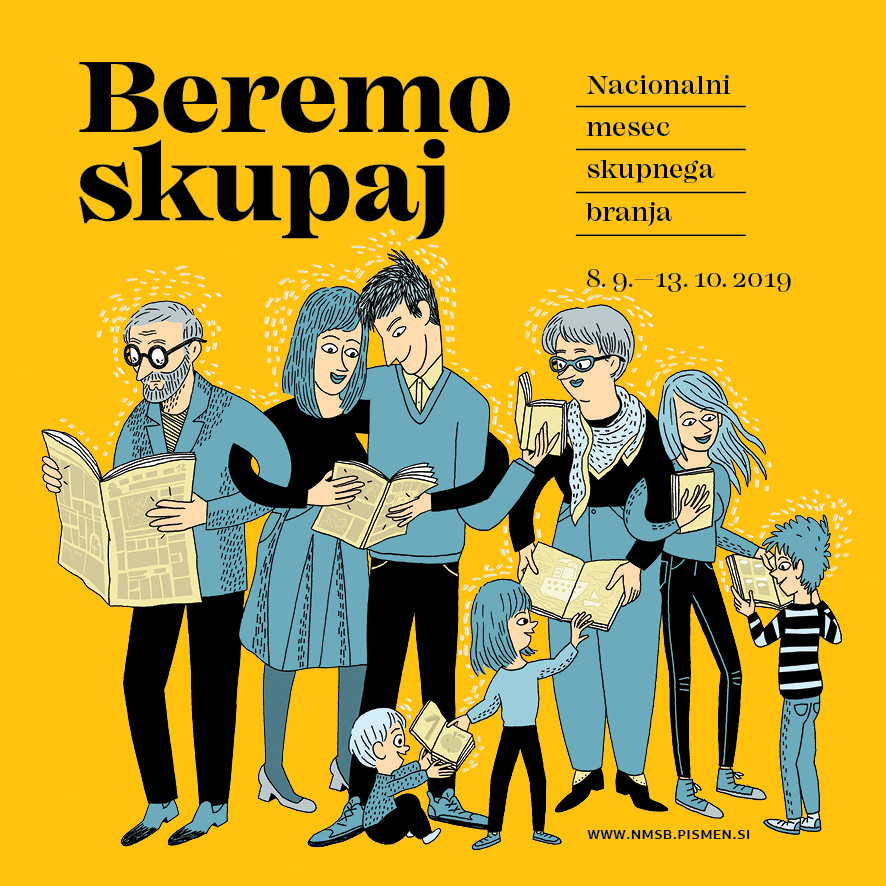 SPOŠTOVANI STARŠI!Tudi letos se naša šola pridružuje nacionalni kampanji za spodbujanje branja »Nacionalni mesec skupnega branja«.V času jutranjega varstva in podaljšanega bivanja bodo knjižničarka, učitelji in starejši učenci mlajšim brali svoje najljubše zgodbe in se pogovarjali o najljubših knjigah.Vabimo pa tudi starše, ki bi želeli svojo pozitivno bralsko izkušnjo v obliki branja pravljice in kratkega pogovora deliti z učenci jutranjega varstva ali podaljšanega bivanja, da se čimprej oglasijo v knjižnici ali prek e-pošte na: polona.koncar@oshorjul.si.4 ZLATA PRAVILA ZA SPODBUJANJE BRANJAVSAK DAN STARŠI BEREMO OTROKU ½ UREOMOGOČIMO OTROKU, DA JE OBKROŽEN S KNJIGAMI (po možnosti mu kupujemo knjige in obiskujemo knjižnice)RAZUMNO OMEJIMO UPORABO TV-ja, računalniških iger in internetaKOT STARŠI SMO OTROKU NAJVEČJI ZGLEDVabimo starše, da vsaj v NACIONALNEM MESECU SKUPNEGA BRANJA  upoštevate zlata pravila, ki naj postanejo prijetna navada.